UNIVERSITÀ  DEGLI  STUDI  DI  GENOVA  DICHIARAZIONE  SOSTITUTIVA  DI  ATTO  DI  NOTORIETÀ  PER  CONFERIMENTO  DI  INCARICO  (art.  47  D.P.R.  445/2000)  Il/La  sottoscritto/a   Cognome  ___Roncallo_________nome_____Luca____________________  ai  sensi  e  per  gli  effetti  del    D.Lgs.  33/2013  (art.  15,  comma  1)  e  ss.mm.ii.  e  del  D.Lgs.  165/2001  (art.53  comma  14),  sotto  la  propria  responsabilità    DICHIARAChe  non  sussistono  situazioni  anche  potenziali  di  conflitto  di  interessi  con  le  attività  oggetto  dell’incarico;;    Di   non   ricoprire   incarichi   o   cariche   in   enti   di   diritto   privato   regolati   o   finanziati   dalla   pubblica  amministrazione,  né  di  svolgere  attività  professionali;;    oppure  Di  ricoprire  il/i  seguente/i  incarico/incarichi  o  carica/cariche:    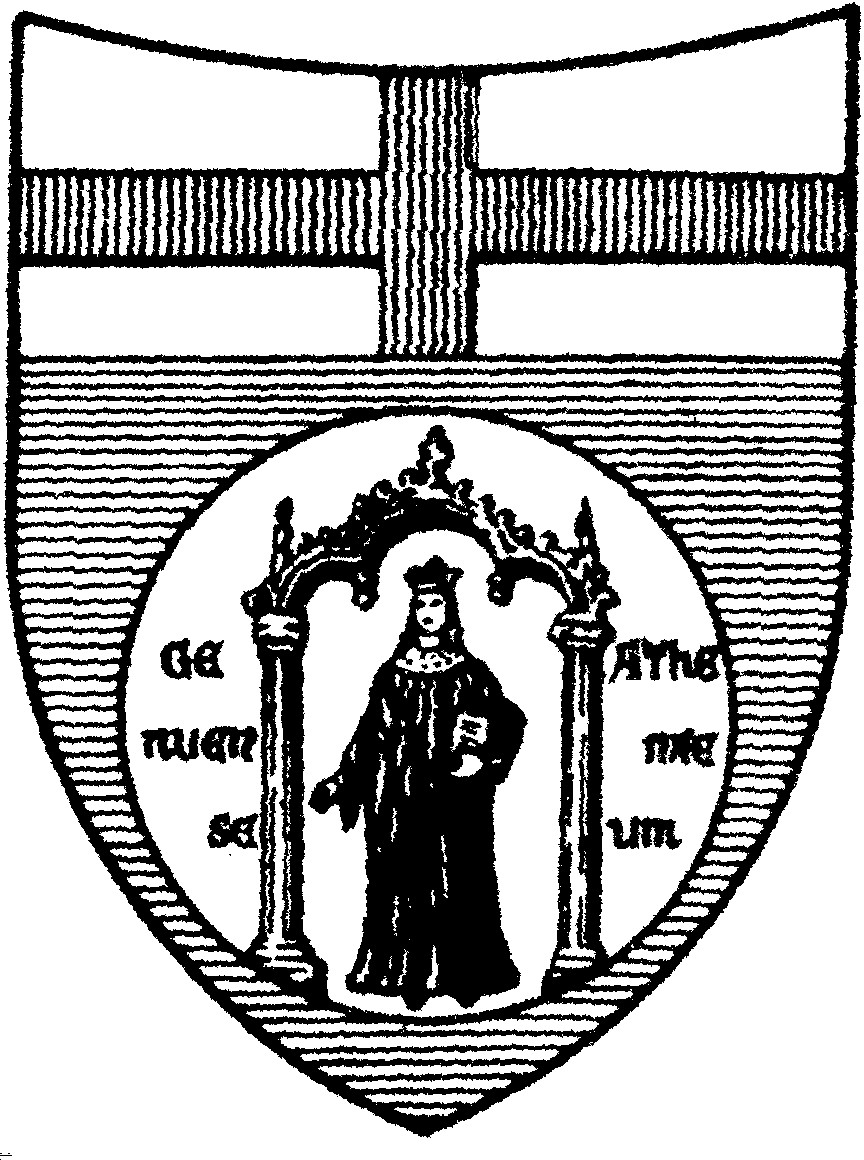 __________________________________________  presso  __________________________________  __________________________________________  presso  __________________________________  __________________________________________  presso  __________________________________  e/o  di  svolgere  la/le  seguente/i  attività  professionale/i:  __________________________________________  presso  __________________________________  __________________________________________  presso  __________________________________  __________________________________________  presso  __________________________________  NOTA:  ai  sensi  del  D.Lgs  n.  196/03  e  del  vigente  Regolamento  d’Ateneo  in  materia  di  protezione  dei  dati  personali,  l’Università  si  impegna  a  rispettare  la  riservatezza  delle  informazioni  fornite  dal  collaboratore:  tutti  i  dati  conferiti  saranno  trattati  solo  per  finalità  connesse  e  strumentali  alla  gestione  della  collaborazione,  nel  rispetto  delle  disposizioni  vigenti.  L’informativa  completa  è  disponibile  alla  pagina  https://unige.it/privacy.html  In  particolare  si  evidenzia  che  il  CV  e  il  presente  modulo  verranno  pubblicati  sul  sito  web  dell’Università  degli  Studi  di  Genova  nella  sezione  “Amministrazione  trasparente”,  “Consulenti  e  collaboratori”  ai  sensi  del  D.Lgs.  33/2013  e  ss.mm.ii..  Data  05_/_01/_2023__  